PRACOVNÍ LIST- KVADRATICKÁ ROVNICE s výsledkyŘešte příklady:Vypište koeficienty a; b; c u kvadratické rovnice.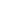 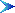 Jmenujte, který člen je kvadratický, lineární a absolutní.a)	 2	→ a = 2	 b = -1		c = 5b) 			→ a = 1	 b = -6		c = 0c)			→ a = 9	 b = 0		c = - 12     2.    Vypočtěte diskriminant a určete počet kořenů  kvadratické rovnice:a)		→	D = 441	2 řešeníb)		→	D = 0		1 řešeníc)		→	D = -23	žádné řešeníŘešte kvadratickou rovnici bez použití diskriminantu  (b = 0)a)  		b)  		c)       						x = 0Najděte řešení kvadratické rovnice bez použití diskriminantu  (c = 0)a)  		b)  Vypočítejte kvadratickou rovnici bez použití diskriminantua)			→	b)				→	c)			→	d)	 		→	e) 		→	 Vypočítejte kvadratickou rovnici s použitím diskriminantu		→			→			→		→	